Kapitel 3: Akustik3.1 Die Lautstärke des Schalls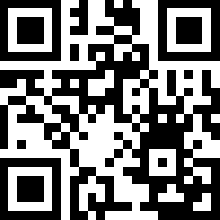 a) Lärm kann krankmachenFasse die Inhalte des Videos zusammen: https://youtu.be/A-WZBh1Uik0b) Messung von Lärm mit dem Tablet Mit der App „Schallanalysator“ kannst Du die Lautstärke von Schall messen. Messe jeweils für 
30 Sekunden. Dann wird Dir der Mittelwert und der Maximalwert angezeigt.

c) Messung von Lärm im Klassenzimmer
Klasse ist absolut leise:		 	Mittelwert: _____dB,   Maximalwert: _____ dBKlasse flüstert:				Mittelwert: _____dB,   Maximalwert: _____ dBKlasse redet normal:		 		Mittelwert: _____dB,   Maximalwert: _____ dBKlasse ist laut:					Mittelwert: _____dB,   Maximalwert: _____ dBKlasse schreit (Ohren zu halten!) 		Mittelwert: _____dB,   Maximalwert: _____ dBd) Messung zu Hause (1m Abstand)
Meine normale Stimme		 	Mittelwert: _____dB,   Maximalwert: _____ dBIch schreie:					Mittelwert: _____dB,   Maximalwert: _____ dB
Papa / Mama schreit:		 		Mittelwert: _____dB,   Maximalwert: _____ dBStaubsauger:			 		Mittelwert: _____dB,   Maximalwert: _____ dB________________________ 		Mittelwert: _____dB,   Maximalwert: _____ dBe) Messung auf der Straße________________________  		Mittelwert: _____dB,   Maximalwert: _____ dB________________________		Mittelwert: _____dB,   Maximalwert: _____ dB________________________ 		Mittelwert: _____dB,   Maximalwert: _____ dB
________________________ 		Mittelwert: _____dB,   Maximalwert: _____ dBf) Vermeidung von Hörschäden: Der Zusammenhang von Lautstärke und EinwirkdauerLiegt der mittlere Schallpegel unter 80 dB kann kein Hörschaden auftreten. 
Einem mittleren Schallpegel von 85 dB darf man sich höchstens 8 Stunden pro Tag aussetzen, sonst riskiert man mit großer Wahrscheinlichkeit einen bleibenden Hörschaden. Je größer der mittlere bewertete Schallpegel ist, desto kürzer ist die erlaubte maximale Einwirkdauer. Merke: 	Bei einer Vergrößerung des mittleren Schallpegels um 3 dB, 
halbiert sich die maximale Einwirkdauer.g) Unsere Sinne schützen uns
Die Evolution hat unsere Sinne so eingerichtet, dass wir bei Gefahren klar denken und überleben können. Nehme mit der App „Sparkvue“ den Zusammenhang zwischen den beiden Größen auf.x-Achse: 	Reiz / Intensität (Lautstärke der Stimme
y-Achse: 	Empfindung / Schallpegel (Was das Gehirn sagt)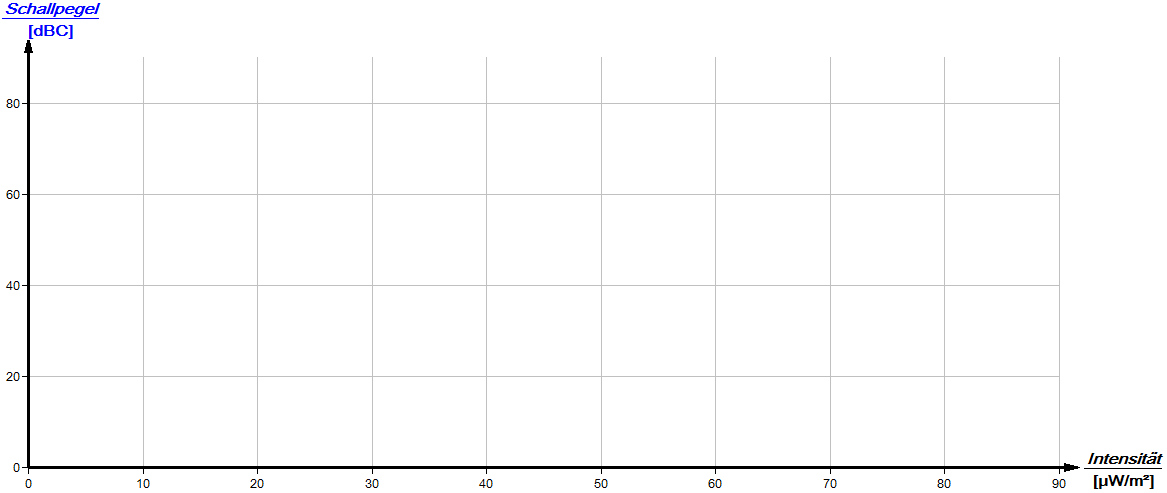 SchallanalysatorApp AndroidApp  iOS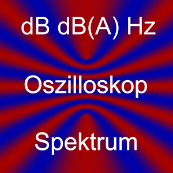 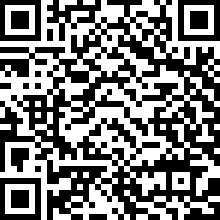 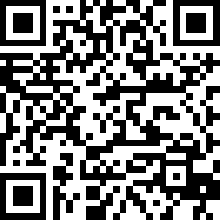 Mittlerer Schallpegel in dB(A)Maximale Einwirkdauer in Minuten85480881209430100